Об утверждении перечня услуг, предоставляемых администрацией города Канаш Чувашской РеспубликиВ соответствии с Федеральным законом от 27 июля 2010 года № 210-ФЗ «Об организации предоставления государственных и муниципальных услуг», Федеральным законом от 06 октября 2003 года № 131-ФЗ «Об общих принципах организации местного самоуправления в Российской Федерации», в целях реализации распоряжения Кабинета Министров Чувашской Республики от 31 мая 2016 года № 368-р, Администрация города Канаш Чувашской Республики постановляет:1. Утвердить прилагаемый перечень услуг, предоставляемых администрацией города Канаш Чувашской Республики.2. Признать утратившими силу постановления администрации города Канаш Чувашской Республики:от 27 июня 2019 г. № 673 «Об утверждении перечня услуг, предоставляемых администрацией города Канаш Чувашской Республики»;от 18 июля 2019 г. № 742 «О внесении изменений в постановление администрации города Канаш Чувашской Республики от 27.06.2019 № 673».3. Контроль за выполнением настоящего постановления возложить на управляющего делами - начальника отдела организационно-контрольной и кадровой работы администрации города Канаш Чувашской Республики Филиппову Е.В.4. Настоящее постановление вступает в силу после его официального опубликования.Глава администрации города                                                                                В.Н. МихайловУтвержден постановлением администрации города Канаш Чувашской Республики от______ №_____Перечень услуг, предоставляемых администрацией города Канаш Чувашской Республики1. Предварительное разрешение на совершение от имени несовершеннолетних (малолетних) подопечных сделок в случаях, предусмотренных законом.2. Выдача разрешения на изменение имени и (или) фамилии несовершеннолетнего ребенка.3. Выдача разрешения на вступление в брак лицам, достигшим возраста шестнадцати лет.4. Заключение договора о передаче ребенка на воспитание в приемную семью.5. Постановка на учет граждан Российской Федерации, постоянно проживающих на территории Российской Федерации, желающих усыновить детей на территории Чувашской Республики.6. Принятие решения о назначении опекуна или попечителя (решения о возможности быть опекуном или попечителем) над несовершеннолетними гражданами.7. Объявление несовершеннолетнего гражданина полностью дееспособным (эмансипация).8. Принятие решения о назначении опекуна или попечителя (о возможности быть опекуном или попечителем) над совершеннолетними недееспособными гражданами, а также ограниченно дееспособными гражданами.9. Включение детей-сирот и детей, оставшихся без попечения родителей, лиц из числа детей-сирот и детей, оставшихся без попечения родителей, лиц, которые относились к категории детей-сирот и детей, оставшихся без попечения родителей, лиц из числа детей-сирот и детей, оставшихся без попечения родителей, и достигли возраста 23 лет, в список детей-сирот и детей, оставшихся без попечения родителей, лиц из числа детей-сирот и детей, оставшихся без попечения родителей, лиц, которые относились к категории детей-сирот и детей, оставшихся без попечения родителей, лиц из числа детей-сирот и детей, оставшихся без попечения родителей, и достигли возраста 23 лет, которые подлежат обеспечению жилыми помещениями.10. Выдача повторных свидетельств о государственной регистрации актов гражданского состояния и иных документов, подтверждающих наличие или отсутствие факта государственной регистрации актов гражданского состояния.11. Государственная регистрация заключения брака.12. Государственная регистрация расторжения брака.13. Государственная регистрация смерти.14. Государственная регистрация рождения.15. Государственная регистрация перемены имени.16. Государственная регистрация установления отцовства.17. Государственная регистрация усыновления (удочерения).18. Внесение исправлений и изменений в первые экземпляры записей актов гражданского состояния.19. Восстановление и аннулирование записей актов гражданского состояния.20. Прием заявлений, постановка на учет и направление детей в образовательные организации, реализующие образовательную программу дошкольного образования.21. Осуществление в пределах своих полномочий мероприятий по обеспечению организации отдыха детей в каникулярное время, включая мероприятия по обеспечению безопасности их жизни и здоровья.22. Прием заявлений о зачислении в государственные и муниципальные образовательные организации в Чувашской Республике, реализующие программы общего образования.23. Выдача разрешения на ввод объекта в эксплуатацию.24. Выдача разрешения на строительство объекта капитального строительства (в том числе внесение изменений в разрешение на строительство объекта капитального строительства и внесение изменений в разрешение на строительство объекта капитального строительства в связи с продлением срока действия такого разрешения).25. Предоставление разрешения на отклонение от предельных параметров разрешенного строительства, реконструкции объектов капитального строительства.26. Выдача градостроительного плана земельного участка.27. Предоставление разрешения на осуществление земляных работ.28. Согласование переустройства и (или) перепланировки помещения в многоквартирном доме.29. Перевод жилого помещения в нежилое помещение и нежилого помещения в жилое помещение.30. Выдача специального разрешения на движение по автомобильным дорогам городского округа тяжеловесного и (или) крупногабаритного транспортного средства.31. Выдача разрешения на установку и эксплуатацию рекламных конструкций на соответствующей территории, аннулирование такого разрешения.32. Присвоение адресов объектам адресации, изменение, аннулирование адресов.33. Направление уведомления о соответствии построенных или реконструированных объектов индивидуального жилищного строительства или садового дома требованиям законодательства Российской Федерации о градостроительной деятельности.34. Установка информационной вывески, согласование дизайн-проекта размещения вывески.35. Направление уведомления о планируемом сносе объекта капитального строительства и уведомления о завершении сноса объекта капитального строительства.36. Признание садового дома жилым домом и жилого дома садовым домом.37. Направление уведомления о соответствии указанных в уведомлении о планируемом строительстве параметров объекта индивидуального жилищного строительства или садового дома установленным параметрам и допустимости размещения объекта индивидуального жилищного строительства или садового дома на земельном участке.38. Выдача разрешения на выполнение авиационных работ, парашютных прыжков, демонстрационных полетов воздушных судов, полетов беспилотных летательных аппаратов, подъемов привязных аэростатов над территорией муниципального образования города Канаш Чувашской Республики.39. Выдача ордера на вырубку (снос) зеленых насаждений на земельных участках, находящихся в муниципальной собственности.40. Предоставление права на въезд и передвижение грузового автотранспорта в зонах ограничения его движения по автомобильным дорогам местного значения.41. Оформление свидетельств об осуществлении перевозок по маршруту регулярных перевозок и карт маршрута регулярных перевозок, переоформление свидетельств об осуществлении перевозок по маршруту регулярных перевозок и карт маршрута регулярных перевозок.42. Выдача акта освидетельствования проведения основных работ по строительству (реконструкции) объекта индивидуального жилищного строительства с привлечением средств материнского (семейного) капитала.43. Ведение учета граждан, нуждающихся в жилых помещениях и имеющих право на государственную поддержку на строительство (приобретение) жилых помещений.44. Выдача молодым семьям, признанным нуждающимися в улучшении жилищных условий, свидетельства о праве на получение социальной выплаты на приобретение (строительство) жилья.45. Вручение государственных жилищных сертификатов гражданам.46. Предоставление гражданам жилых помещений муниципального специализированного жилищного фонда (маневренного, служебного).47. Предоставление жилого помещения по договору социального найма.48. Заключение договоров социального найма жилого помещения.49. Постановка на учет многодетных семей, имеющих право на предоставление земельных участков в собственность бесплатно.50. Предоставление земельного участка, находящегося в муниципальной собственности, либо земельного участка, государственная собственность на который не разграничена, на торгах.51. Предоставление в собственность, аренду, постоянное (бессрочное) пользование, безвозмездное пользование земельного участка, находящегося в муниципальной собственности, либо земельного участка, государственная собственность на который не разграничена, без проведения торгов.52. Предварительное согласование предоставления земельного участка.53. Отнесение земель или земельного участка к определенной категории или перевод земель или земельного участка из одной категории в другую.54. Предоставление разрешения на условно разрешенный вид использования земельного участка или объекта капитального строительства.55. Утверждение схемы расположения земельного участка или земельных участков на кадастровом плане территории.56. Выдача разрешений на использование земель или земельных участков, находящихся в муниципальной собственности, без предоставления земельных участков и установления сервитута.57. Передача жилых помещений в собственность граждан в порядке приватизации.58. Прием в муниципальную собственность приватизированных гражданами жилых помещений (деприватизация жилых помещений).59. Безвозмездное принятие имущества в муниципальную собственность.60. Передача муниципального имущества, принадлежащего на праве собственности, в аренду.61. Предоставление в безвозмездное пользование имущества, находящегося в муниципальной собственности.62. Продажа имущества, находящегося в муниципальной собственности.63. Передача и заключение договоров о закреплении муниципального имущества на праве хозяйственного ведения или оперативного управления.64. Принятие на учет граждан в качестве нуждающихся в жилых помещениях.65. Ведение учета граждан для предоставления жилых помещений муниципального жилищного фонда коммерческого использования на условиях возмездного пользования.66. Предварительное разрешение на совершение от имени совершеннолетних недееспособных и не полностью дееспособных граждан сделок в случаях, предусмотренных законом.67. Предоставление жилого помещения в собственность бесплатно.68. Обеспечение жилыми помещениями категорий граждан, указанных в пунктах 1, 3, 6 и 7 части 1 статьи 11 Закона Чувашской Республики "О регулировании жилищных отношений".69. Перераспределение земель и (или) земельных участков, находящихся в государственной или муниципальной собственности, и земельных участков, находящихся в частной собственности.70. Предоставление земельного участка, находящегося в государственной или муниципальной собственности, гражданину или юридическому лицу в собственность бесплатно.71. Подготовка и утверждение документации по планировке территории.72. Принятие решения об использовании донного грунта, извлеченного при проведении дноуглубительных и других работ, связанных с изменением дна и берегов водных объектов на территории города Канаш Чувашской Республики.73. Присвоение спортивных разрядов и квалификационных категорий спортивных судей в порядке, установленном законодательством Российской Федерации.74. Рассмотрение письменных заявлений граждан о необоснованном включении их в списки присяжных заседателей муниципального образования города Канаш, об исключении их из этих списков или исправлении неточных сведений о кандидатах в присяжные заседатели, содержащихся в этих списках, и принятие по ним решений в установленном порядке.75. Выдача выписок из похозяйственных книг.76. Выдача заверенных копий документов.77. Выдача документов, справок, выписок из документов архива города Канаш Чувашской Республики.78. Выдача выписок из реестра муниципального имущества города Канаш Чувашской Республики.Чӑваш РеспубликинКАНАШ ХУЛААДМИНИСТРАЦИЙЕЙЫШАНУ___________ № _____Канаш хули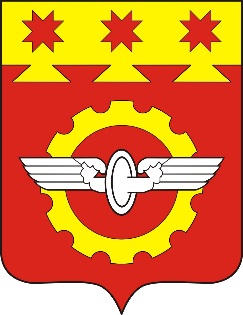 АДМИНИСТРАЦИЯГОРОДА КАНАШ                                                                                                                                     Чувашской РеспубликиПОСТАНОВЛЕНИЕ____________№ ______    г. Канаш